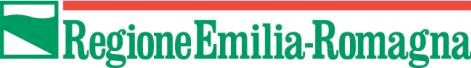 PROMOZIONE E SOSTEGNO DELLE COOPERATIVE DI COMUNITÀ - BANDO PER L’ASSEGNAZIONE DEI CONTRIBUTI – ANNO 2023ai sensi dell’art. 5 della legge regionale 3 agosto 2022, n. 12 “Disposizioni in materia di cooperative di comunitàAlla Regione Emilia-RomagnaSettore coordinamento delle politiche europee, programmazione, riordino istituzionale e sviluppo territoriale, partecipazione cooperazione e valutazionePEC: programmiarea@postacert.regione.emilia-romagna.itDICHIARAZIONE SOSTITUTIVA DI ATTO DI NOTORIETÀ/AUTOCERTIFICAZIONE(tale dichiarazione viene resa in conformità agli artt. 46 e 47 del D.P.R. n. 445/2000, nella consapevolezza delle conseguenze anche penali previste dal decreto medesimo per chi attesta il falso)residente a:in qualità di rappresentante legale dell’impresa/ soggetto incaricato in virtù di procura speciale allegata:CHIEDEche il soggetto proponente sia ammesso al contributo regionale previsto dal Bando Anno-2023 “Promozione e sostegno della cooperazione di comunità”, emanato ai sensi dell’art. 5 della legge regionale 3 agosto 2022, n. 12 “Disposizioni in materia di cooperative di comunità” - TIPOLOGIA A):DICHIARADATI RELATIVI AL PROPONENTEIl soggetto proponente è una società cooperativa:costituita ai sensi degli articoli 2511 e seguenti del Codice civile e iscritta all’Albo delle cooperative nazionale di cui all’articolo 2512 con il seguente n° di iscrizione ________________________________________________________________________________________________________possiede, secondo la definizione di cui all’allegato 1 del Regolamento UE n. 651/2014 del 17 giugno 2014, i requisiti dimensionali di: microimpresapiccola impresamedia impresache opera nel territorio regionale, e più precisamente nel seguente ambito territoriale	che si caratterizza per:essere localizzato, anche parzialmente, in area montana (specificare i comuni montani) 	essere localizzato, anche parzialmente, in area interna (specificare i comuni inclusi nelle aree interne regionali) 	condizioni di difficoltà socio-economiche e di criticità ambientale (NB: da compilare solo per le cooperative che non operano in area montana e/o interna, descrivendo la condizione di difficoltà socio-economica e di criticità ambientale e fornendo dati/documenti/studi/ricerche da cui emergono di tali condizioni): 	che persegue lo scopo di soddisfare i seguenti bisogni della comunità locale di riferimento (se espressi chiaramente nello Statuto indicare gli articoli di riferimento; in caso contrario descrivere puntualmente i bisogni della comunità locale di riferimento): 		i cui requisiti di appartenenza o di collegamento dei soci della cooperativa alla comunità di riferimento sono i seguenti:N° soci complessivi: 	N° soci cooperatori afferenti alla comunità locale o territorio:	Principali requisiti di appartenenza o di collegamento: 	N° soci finanziatori o sovventori:	iscritta, ai fini degli adempimenti previdenziali, assistenziali e assicurativi, presso i seguenti istituti:INPSINAILche non ha una posizione previdenziale o assicurativa aperta per le seguenti motivazioni: _______________________________________Dichiara altresì che il soggetto proponente:è regolarmente costituito ed iscritto al registro delle imprese presso la CCIAA di	;è in regola con gli obblighi relativi al pagamento dei contributi previdenziali, assistenziali e assicurativi ai sensi dell’art. 1, comma 553 della L. 266/05;è attivo e nel pieno e libero esercizio dei propri diritti e non sottoposto ad alcuna procedura concorsuale, quali fallimento, liquidazione anche volontaria, concordato preventivo, amministrazione controllata o straordinaria, né ha in corso un procedimento per la dichiarazione di una delle suddette situazioni nei propri confronti;è in regola con la normativa antimafia;che sulle spese di cui al presente progetto non usufruisce di altri contributi e agevolazioni;è a conoscenza che la Regione Emilia-Romagna può effettuare controlli, anche a campione, al fine di verificare l’effettiva realizzazione del progetto e il possesso dei requisiti richiesti per la concessione del contributo;è a conoscenza degli obblighi di pubblicazione previsti a decorrere dall’anno 2018, dal comma 125, art. 1 della legge 4 agosto 2017, n. 124 “Legge annuale per il mercato e la concorrenza” in capo alle imprese che ricevono sovvenzioni, contributi e comunque vantaggi economici di qualunque genere dalle pubbliche amministrazioni, la cui l’inosservanza comporta la restituzione delle somme ai soggetti eroganti.Misure che si intendono attivare e richiesta contributo:(max 2 misure – max 2.500,00 euro a misura; spese da sostenere nel periodo 01-01/31/12/2023)A tal fine si allega:atto costitutivo e statutodichiarazione impresa unica e de minimis (All. 1);dichiarazione antimafia (All. 2)documento soggetto alla pubblicazione prevista dagli artt. 26 e 27 del D. Lgs. 33/2013 “Riordino della disciplina riguardante gli obblighi di pubblicità, trasparenza e diffusione di informazioni da parte delle pubbliche amministrazioni” (All. 3);Data……………….					   IL LEGALE RAPPRESENTANTE________________________________firmaCodice marca da bollo:Data emissione marca da bollo:(oppure in caso di esenzione)(oppure in caso di esenzione)Riferimenti normativi:Il Sottoscritto:C.F.Nato a:  ilVia/PiazzaVia/PiazzaN°CAPComuneProv.DenominazioneDenominazioneDenominazioneDenominazioneDenominazioneDenominazioneCodice FiscaleCodice FiscaleCodice FiscalePartita IvaPartita IvaPartita Ivacon sede legale in Via/Piazza:con sede legale in Via/Piazza:con sede legale in Via/Piazza:con sede legale in Via/Piazza:con sede legale in Via/Piazza:N°:Cap:ComuneComuneComuneComuneProvTelefonoTelefonoE-mailE-mailPECPECTIPOLOGIA DI INTERVENTO A) - Sostegno all’avviamento, accompagnamento e consolidamento del progetto imprenditoriale della cooperativa di comunitàMisureMisureIndicazione delle singolevoci di spesaImporto(IVA esclusa)ANNO 2023Totale(IVA esclusa)□A.1 Spese notarili di avviamento□A.2 Spese notarili di adeguamento dello Statuto□A.3 Spese per la formazione□A.4 Consulenze non specialistiche e ricorrentiCONTRIBUTO REGIONALE RICHIESTOCONTRIBUTO REGIONALE RICHIESTOCONTRIBUTO REGIONALE RICHIESTOReferente della presente richiesta di contributo:Referente della presente richiesta di contributo:Telefono:e-mail: